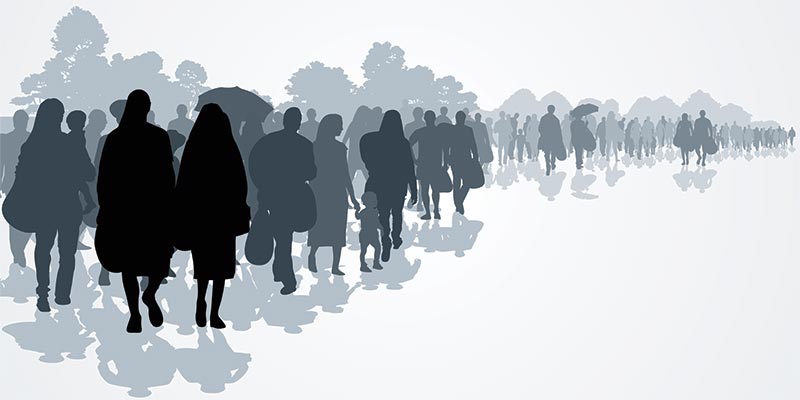 Trois éléments clés de ce synode : Communion, Participation et Mission